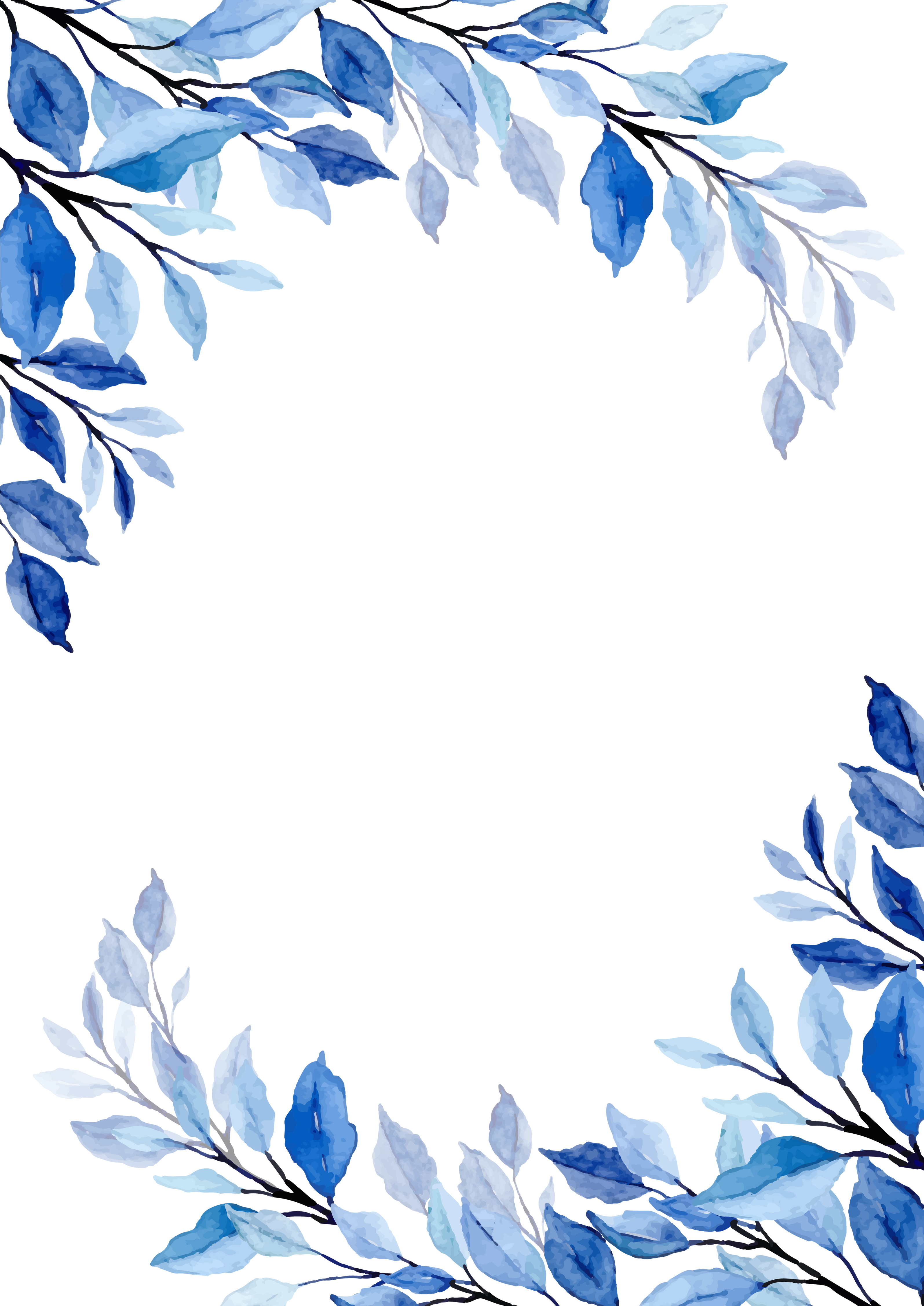 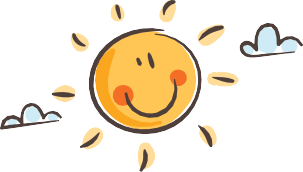 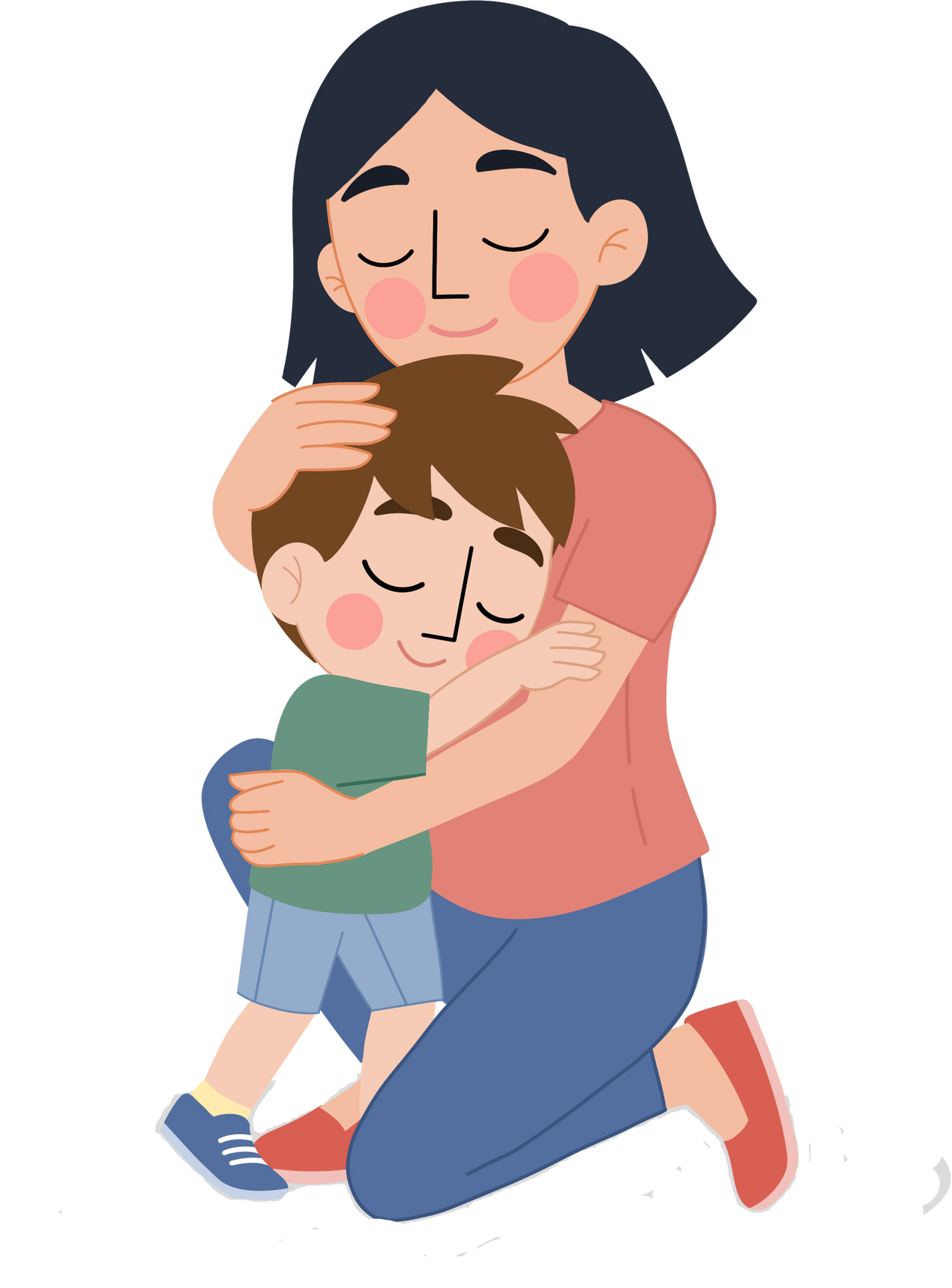 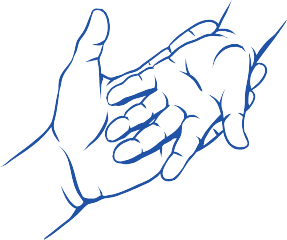 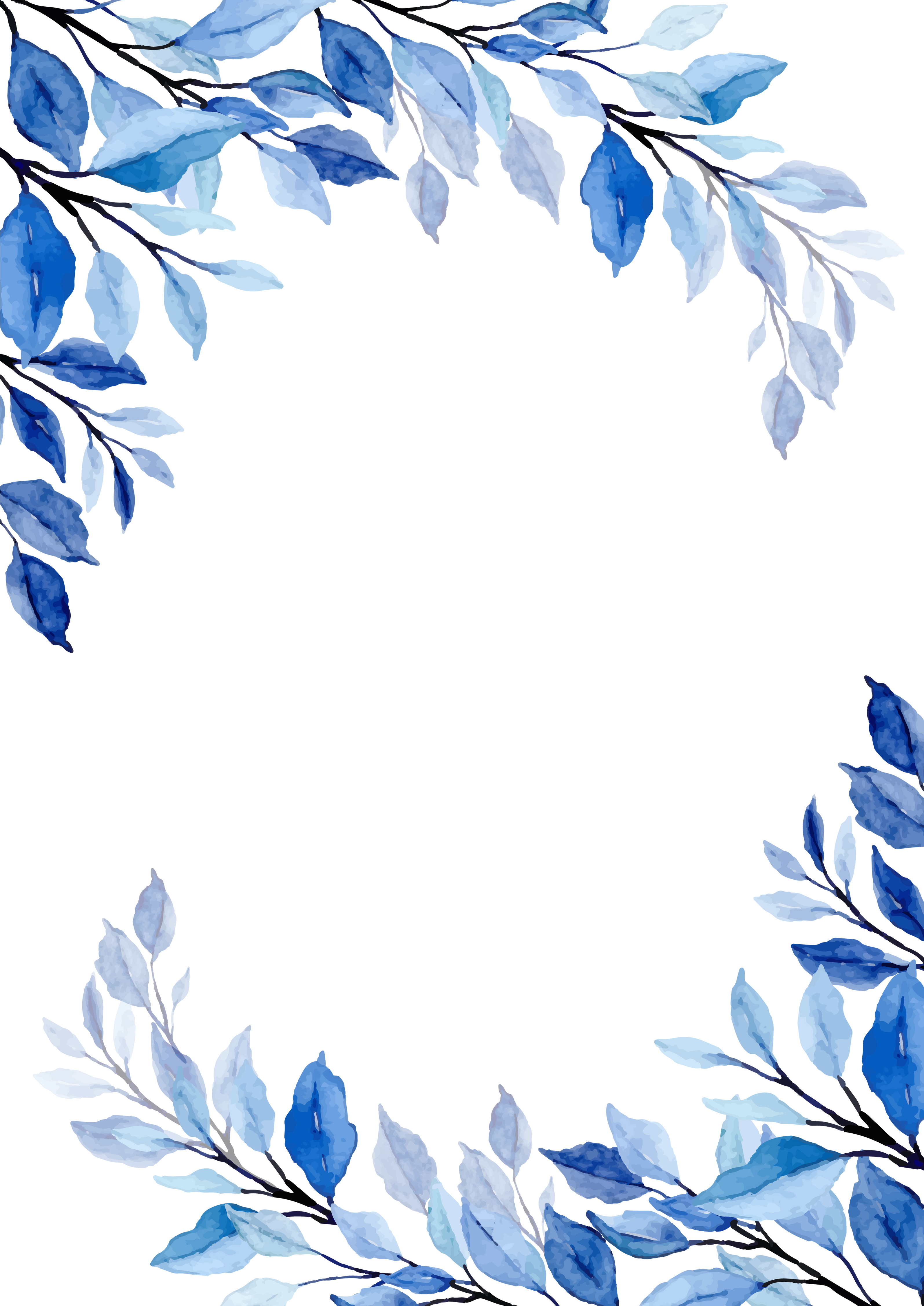 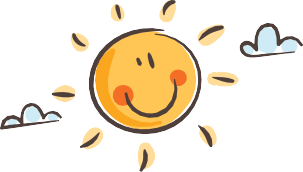 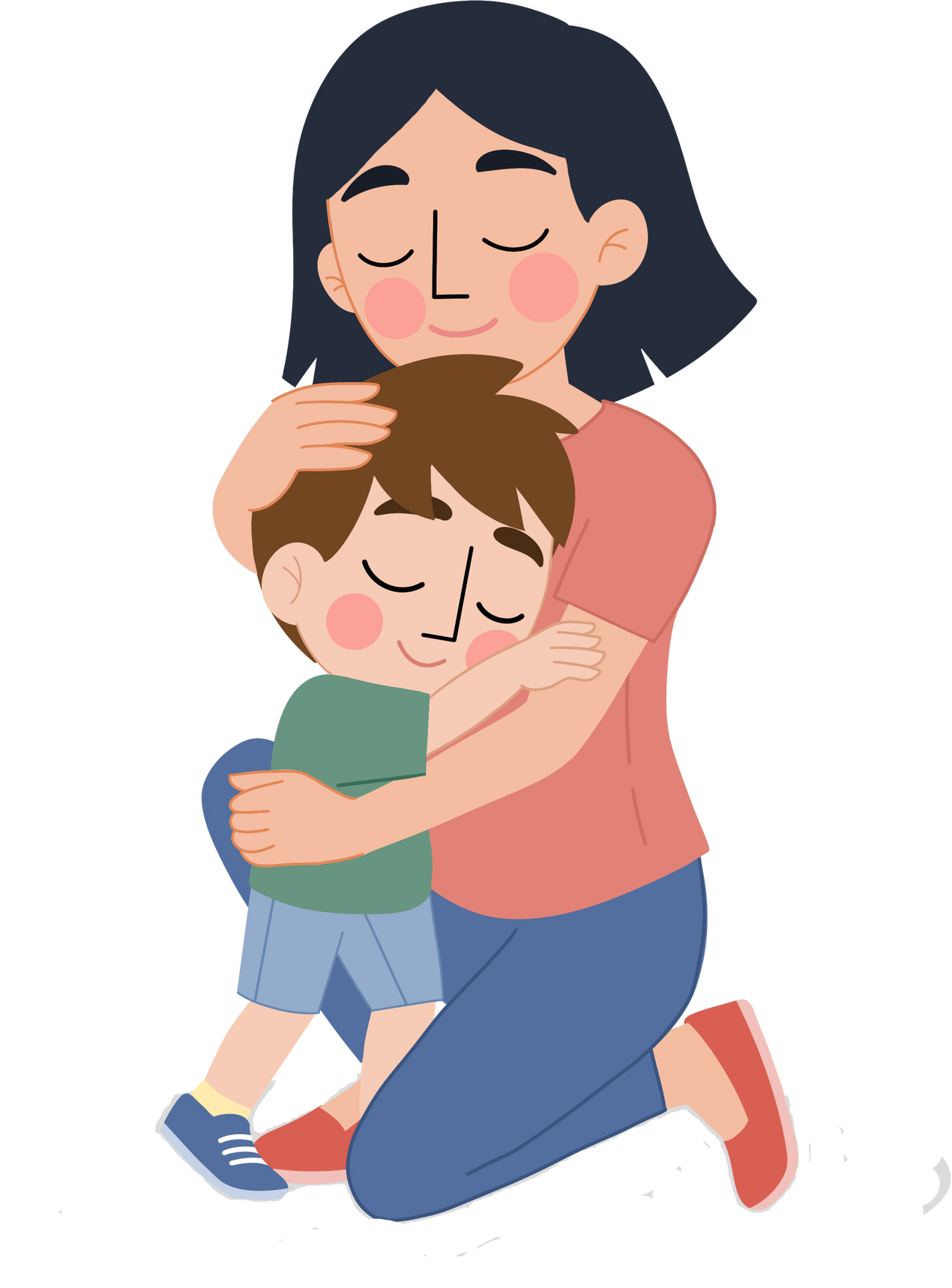 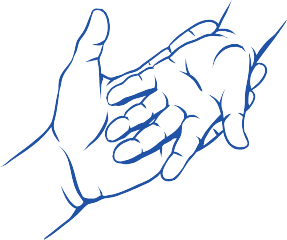 Regulaminogólnopolskiego projektu edukacyjno - czytelniczego".BAJKI - POMAGAJKIczyli o magicznej mocy bajkoterapii"Ile dasz, tyle otrzymasz,czasem z najbardziej niespodziewanej strony".Paulo CoelhoROK SZKOLNY 2023/2024Wstęp i opis projektu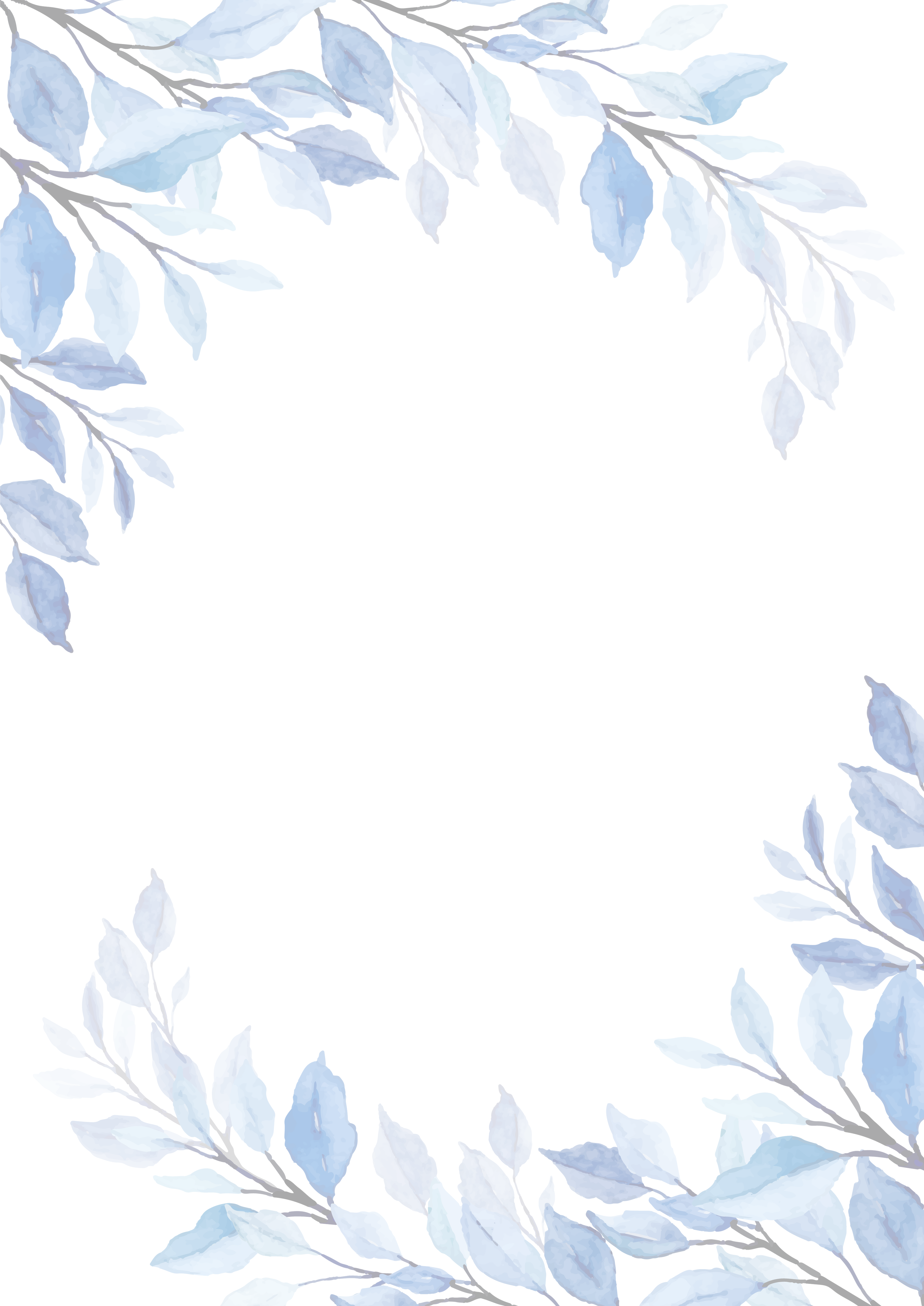 Czy słyszeliście od dziecka, że boi się owadów, zwierząt, a może ciemności? Czy zauważyliście, że jest agresywne, nie radzi sobie z rozwiązywaniem konfliktów rówieśniczych?Czasem prosty komunikat, namowy, zapewnianie, że wszystko będzie dobrze po prostunie wystarczą. I wtedy z pomocą mogą przyjść bajki – pomagajki, czyli wszystkim dobrze znane bajki terapeutyczne.Są to niezwykłe historie dotyczące konkretnych problemów, emocji z którymi dzieci niejednokrotnie się borykają. Nie są zakończone morałem, ale młodzi słuchacze takich bajek mogą utożsamićsię z bohaterem i przeżyć z nim daną sytuację, pozostającw bezpiecznym miejscu blisko nauczyciela, opiekuna czy rodzica.Bajka – pomagajka oswaja z emocjami i problemami bohaterów, a co ważniejsze zawiera wiele wskazówek,co można zrobić, by poradzić sobie w danej sytuacji. Oczywiście nie każda bajka terapeutyczna pomoże zawsze i każdemu dziecku. Do jednego trafi, a do drugiego nie. To naturalne.Jednak, jeśli tak się stanie, działanie takiej bajki może być naprawdę znaczące i – co chyba najważniejsze – efektywne.Dlatego warto je czytać mimo wszystko.Projekt „Bajki - pomagajki” skierowany jest do przedszkoli, przedszkoli integracyjnych, przedszkoli specjalnych, żłobków, klubików dziecięcych, świetlic, a nawet klas I-III. Jest zgodnyz aktualnym kierunkiem polityki oświatowej: wspomaganie wychowawczej roli rodziny poprzez pomoc w kształtowaniu u wychowanków i uczniów, stałych sprawności w czynieniu dobra.Głównym założeniem projektu jest czytanie bajek, bądź słuchanie audiobooków w czasie, kiedy nauczyciel uzna to za stosowne.Czytanie bajek terapeutycznych to jedyne, najważniejsze zadanie tego projektu.